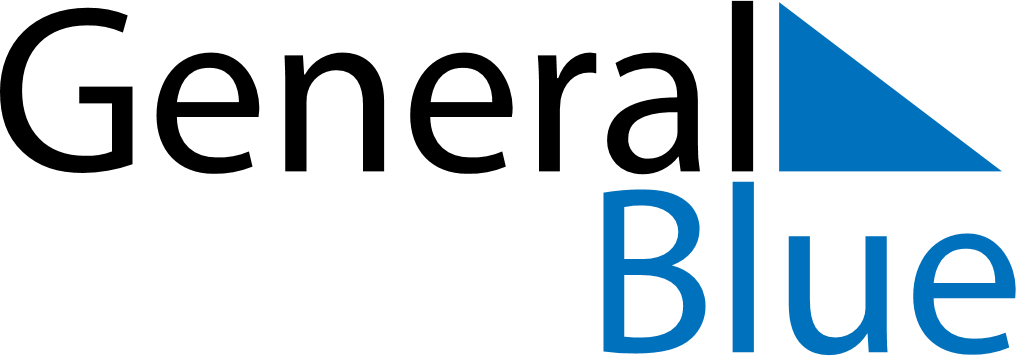 September 2022September 2022September 2022South KoreaSouth KoreaSundayMondayTuesdayWednesdayThursdayFridaySaturday12345678910Korean Thanksgiving1112131415161718192021222324252627282930